UNIVERSIDAD AUTONÓMA DE CHIHUAHUA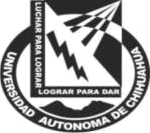 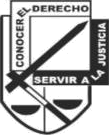 FACULTAD DE DERECHO SECRETARIA DE EXTENSIÓN Y DIFUSIÓN CULTURAL 	SERVICIO SOCIAL                                                                                                                                  FOLIO:    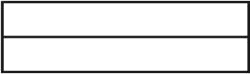                                                                                                                                 FECHA: SOLICITUD DE REGISTRO EN EL SERVICIO SOCIAL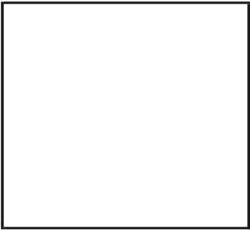 MODALIDAD:   Presencial                   Virtual                   HíbridoNOMBRE:                                                  	S	                                                                                   			Apellido Paterno				Materno				Nombre(s)CARRERA:                                                        SEMESTRE:	                  MATRÍCULA:	 	TELEFONOS:                    	S	                                                             			    Teléfono de casa.		               Oficina.		      		     Celular. CORREO ELECTRÓNICO:LUGAR DE REALIZACIÓN:                    	S	                                                              			                                                   Nombre		                                    DepartamentoHORARIO: De	:           a            : 	             DISCAPACIDAD:                   ESPECIFIQUE:	               Formato de 24 horas                                                                        Si          No ACTIVIDADES:                    	S	                                                                                	S	                                                              PERIODO DE PRESTACIÓN: De           /	/ 	a 	/  	/ 	DD           MM            AA	DD            MM	       AASUPERVISOR:                    	S	                                                                   (Nombre y grado)  TELEFONO: 	EXTENSIÓN: CORREO ELECTRONICO:           (Supervisor)